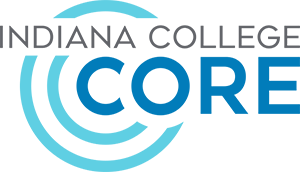 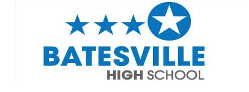 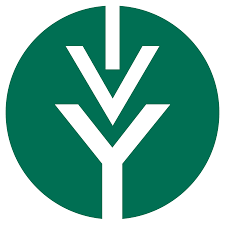 Indiana College Core(30 credit hours with minimums from each section)Written/Speaking Minimum 6 creditsComposition - ENGL111 (3 credits) - REQUIRED	 	Speech - COMM101 (3 credits) - REQUIRED	 	Rhetoric & Argument – ENGL215 (3 credits) - Optional	 	Interpersonal Comm. – COMM 102 (3 credits) – Optional          _____Math Minimum 3 creditsFinite - MATH135 (3 credits)	 	Pre-Calculus - MATH136 (3 credits)	 	Pre-Calculus - MATH137 (3 credits)	 	Calculus - MATH211 (4 credits)	 	AP Statistics* - MATH200 (3 credits)	 	Science Minimum 3 creditsBiology - BIOL101 (3 credits)	 	AP Chemistry* - CHEM101 (3credits)	 	Physical Science – SCIN111 (3 credits)	 	Earth Science - SCIN100 (4 credits)	 	Social/Behavioral Minimum 3 creditsPsychology - PSYC101 (3 credits)	 	Government - POLS101 (3 credits)	 	Abnormal Psychology – PSYC205 (3 credits)	 	Humanistic/Art Minimum 3 creditsIntro. to Literature – ENGL 206* (3 credits)	 	Intro. to Philosophy – PHIL 101  (3 credits)	 	Ethics – PHIL 102 (3 credits)	 	AP Spanish* - SPAN 201 & SPAN 202 (6 credits)		* If a student scores a 3, 4, or 5 on AP exams then they will earn dual credit for the noted courses. Steps will need to be taken to send exam scores to Ivy Tech.